РОССИЙСКАЯ ФЕДЕРАЦИЯХанты-Мансийский автономный округ-Югра, Березовский районМуниципальное бюджетное общеобразовательное учреждениеИГРИМСКАЯ СРЕДНЯЯ ОБЩЕОБРАЗОВАТЕЛЬНАЯ ШКОЛА  имени Героя Советского Союза Собянина Гавриила Епифановича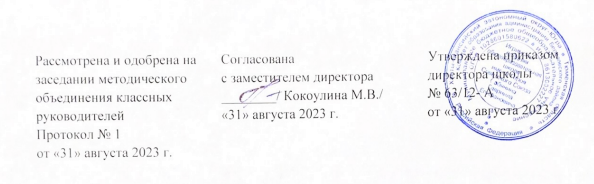 Рабочая программа внеурочной деятельностипо общекультурному направлению«Движение первых»для обучающихся 5-9 классов2023-2024 учебный годИгрим2023 г.Пояснительная записка  Рабочая программа внеурочной деятельности «Движение первых» разработана на основе требований к результатам освоения основной образовательной программы основного общего образования Муниципального бюджетного общеобразовательного учреждения Игримская средняя общеобразовательная школа имени Героя Советского Союза Собянина Гавриила ЕпифановичаСогласно учебному плану на изучение курса внеурочной деятельности отводится 68 часа в год.Промежуточная аттестация осуществляется в виде группового проекта.Реализация рабочей программы в полном объеме достигается при необходимости за счет использования современных педагогических технологий, в том числе дистанционных.Срок реализации рабочей программы 1 год.Цель пргограммы: содействие формированию личности на основе присущей российскому обществу системы ценностей. Задачи: содействие формированию личности на основе присущей российскому обществу системы ценностей; объединение и координация деятельности организаций и лиц, занимающихся воспитанием подрастающего поколения или содействующих формированию личности; сохранение, пропаганда и распространение знаний в области воспитания подрастающего поколения и формирования личности с учетом современных информационных и инновационных технологий; - формирование виртуального фонда, социальной активности и инициатив учащихся ведение издательской и информационной деятельности; поддержка детско-юношеских объединений и других структур; развитие детско-юношеских обществ и организаций; участие в установленном порядке в работе общественно-государственных и общественных объединений, имеющих патриотическую, культурную и спортивную, а также благотворительную направленность; Взаимосвязь с программой воспитанияРабочая программа курса внеурочной деятельности разработана с учётом программы воспитания. Это позволяет на практике соединить обучающую и воспитательную деятельность, ориентировать её не только на интеллектуальное, но и на нравственное, социальное   развитие ребёнка. Это проявляется:в выделении в цели программы ценностных приоритетов;в приоритете личностных результатов реализации программы внеурочной деятельности, нашедших своё отражение и конкретизацию в программе воспитания;в интерактивных формах занятий для обучающихся, обеспечивающих их вовлечённость в совместную с педагогом и сверстниками деятельность.Планируемые результаты освоения курса внеурочной деятельностиЛичностные результаты освоения курса предполагают:приобретение первичного опыта по формированию активной жизненной позиции в процессе участия в мероприятиях;получение возможности проявлять инициативу в принятии решений;понимание причин успеха/неуспеха по итогам участия в проектах;Метапредметные результаты освоения курса обеспечиваются познавательными и коммуникативными учебными действиями, а также межпредметными связями с литературой, русским языком, информатикой и отражают:формирование умения планировать, контролировать и оценивать учебные действия в соответствии с поставленной задачей и условием ее реализации;продуктивное сотрудничество (общение, взаимодействие) со сверстниками при решении задач на занятиях;умение осуществлять информационную, познавательную и практическую деятельность с использованием различных средств коммуникации. Предметные результаты изучения курса отражают опыт учащихся в проектной деятельности и в результате прохождения программы школьники:осуществлять деятельность, способствующую формированию личности на основе присущей российскому обществу системы ценностей; свободно распространять информацию о своей деятельности, пропагандировать свои взгляды, цели, задачи в информационных ресурсах; участвовать в выработке решений органов государственной власти и органов местного самоуправления в порядке и объеме, предусмотренных Федеральным законом «Об общественных объединениях» и другими законами; создавать проекты; организовывать и проводить собрания, митинги, демонстрации, шествия, пикетирование и иные публичные мероприятия; представлять и защищать свои права, законные интересы участников Организации, детских и юношеских объединений и организаций в органах государственной власти, органах местного самоуправления и общественных объединениях; осуществлять благотворительную деятельность; выступать с инициативами по различным вопросам общественной жизни; оказывать консультативную помощь; организовывать и проводить конкурсы, фестивали, олимпиады, семинары, курсы, лекции, практикумы, мастер-классы и т.п. Содержание программыЛичностное направление Организация заседаний Большого ученического совета с целью изучения направлений деятельности РДДМ, символика и атрибутика РДДМ. Создание официального брендбука. Организация и проведение мероприятия ко дню  Учителя, разработка декорация и атрибутики. Организация и проведение классных часов по презентации РДДМ в начальной школе организация и оформление проекта «Новогодняя неделя», дня рождения РДДМ, организация и проведение итогового праздника «Последнего звонка» Военно-патриотическое направление Особенности организации мероприятий в формате «День единых действий». Организация и проведение мероприятие по профилактике безопасного поведения среди учащихся Популяризация музейного дела и краеведения, организация музейных уроков, участие в событиях, посвящѐнных памятным датам Военной истории России. Организация и проведение мероприятия, посвященного Дню защитника Отечества Организация мероприятий «Музей в чемодане», Митинга, посвященного Дню Победы. Гражданская активность Организация и проведение социальных акций и волонтёрской деятельности в школе. Выпуск буклетов о вреде энергетических напитков, лимонадов, фастфуда. Разработка и оформление мероприятия ко дню пожилого человека. Популяризация деятельности волонтёрского отряда – организация встреч с младшими школьниками, классные часы на тему: «Особенности волонтерской (добровольческой) деятельности». Изучение и охрана природы и животных родного края. Организация и проведение мероприятия по защите окружающей среды. Организация и проведение акции «Спешите делать добро» (сбор корма бездомным животным, патрулирование на пешеходных переходах) 4.Информационно-медийное направление Проведение тематических занятий на тему: Особенности создания ИМЦ (информационно-медийных центров) РДДМ. Организация иформационно-медийного взаимодействия участников РДДМ, СМИ. Выпуск видео роликов: Школьные новости, скетчи на тему «Я и моя школьная жизнь»  Тематическое планирование Составитель:                                                                                            Котова Татьяна Сергеевна,педагог-организатор№ урокаРаздел (количество часов)Тема урокаКол-во часовФорма проведения занятийЭлектронные (цифровые) образовательные ресурсы1-2Устав задачи и положения РДДМ2Лекция https://будьвдвижении.рф/3-4Изучение направлений деятельности РДДМ.  Символика и атрибутика РДДМ. Официальный брендбук.2Игровая программаhttps://будьвдвижении.рф/5-8Организация 	акций социальной направленности.  Разработка и оформление мероприятия ко дню  пожилого человека.4Игровая программаhttps://будьвдвижении.рф/9-12Разработка и оформление мероприятия ко дню учителя, создание поздравительного Видеоролика.4Концертhttps://будьвдвижении.рф/13-14Разработка декораций для оформления мероприятий РДДМ2Выставка Фестивальпедагогических идей  «Открытый урок»http://festival.1september.ru/15-16Разработка мероприятий направленных на  популяризацию направлений РДДМ.2Игровая программа https://будьвдвижении.рф/17-19Особенности организации мероприятий в  формате «День единых действий».2Акция https://будьвдвижении.рф/20-21Особенности волонтерской (добровольческой) деятельности.2Акцияhttps://будьвдвижении.рф/22-23Изучение и охрана природы и животных родного края. Организация и проведение мероприятия по защите окружающей среды2Акция https://будьвдвижении.рф/24-25Онлайн –конференция «Презентация РДДМ в начальной школе»2Игровая программаhttps://будьвдвижении.рф/26-28Особенности создания ИМЦ (информационно-медийных центров) РДДМ.2Лекцияhttps://будьвдвижении.рф/29-32Подготовка и реализация  проекта «Новогодняя неделя» 4Игровая программаhttps://будьвдвижении.рф/33-34Популяризация здорового образа жизни и спорта. 2Акция https://будьвдвижении.рф/35-36Выпуск буклетов о вреде энергетических напитков, лимонадов, фастфуда 2АкцияИнтеллектуально-творческий потенциал России  http://future4you.ru/37-38Популяризация музейного дела и краеведения. 2Акция Педагогическая библиотекаhttp://www.pedlib.ru/39-42Организация и проведение мероприятия, освященного Дню защитника Отечества  4Концертhttps://будьвдвижении.рф/43-46Организация 	и проведение мероприятия, освященного Международному женскому дню 4Концертhttps://будьвдвижении.рф/47-50Организация и проведение акции «Спешите делать добро». 4Акцияhttps://будьвдвижении.рф/51-54Иформационно-медийное взаимодействие участников РДДМ. СМИ. 4Игровая программаhttps://будьвдвижении.рф/55-56Организация и оформление дня рождения РДДМ. 2Концерт, творческая мастерская https://будьвдвижении.рф/57-58Организация мероприятий посвященных Дню авиации и космонавтики  2Игровая программаhttps://будьвдвижении.рф/59-60Организация и проведение Дня памяти погибших в радиационных авариях и катастрофах 2Акция Инфоурок https://infourok.ru/61-62Организация мероприятий «Музей в чемодане», Митинга, посвященного Дню Победы, онлайн марафон «Мой герой на карте города» 2Лекция Фестивальпедагогических идей  «Открытый урок»http://festival.1september.ru/63-64Организация 	и проведение праздника «Последнего звонка»  2КонцертФестивальпедагогических идей  «Открытый урок»http://festival.1september.ru/65-68Итоговое занятие 4ЛекцияФестивальпедагогических идей  «Открытый урок»http://festival.1september.ru/